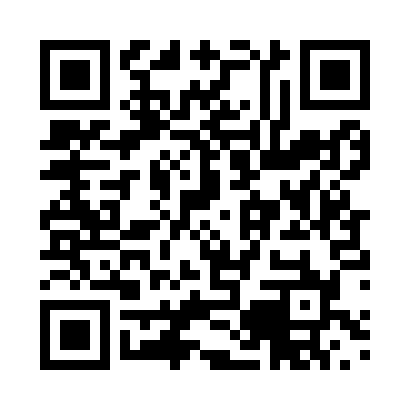 Prayer times for Zrece, SloveniaMon 1 Jul 2024 - Wed 31 Jul 2024High Latitude Method: Angle Based RulePrayer Calculation Method: Muslim World LeagueAsar Calculation Method: HanafiPrayer times provided by https://www.salahtimes.comDateDayFajrSunriseDhuhrAsrMaghribIsha1Mon2:425:101:036:278:5411:152Tue2:425:111:036:278:5411:153Wed2:425:121:036:278:5411:154Thu2:435:121:036:278:5411:155Fri2:435:131:036:278:5311:156Sat2:435:141:036:278:5311:157Sun2:445:141:046:278:5211:158Mon2:445:151:046:278:5211:149Tue2:455:161:046:268:5111:1410Wed2:455:171:046:268:5111:1211Thu2:455:181:046:268:5011:1112Fri2:465:191:046:268:4911:0913Sat2:475:201:046:258:4911:0814Sun2:495:211:046:258:4811:0615Mon2:515:211:056:258:4711:0416Tue2:535:221:056:248:4611:0317Wed2:565:231:056:248:4611:0118Thu2:585:241:056:238:4510:5919Fri3:005:261:056:238:4410:5720Sat3:025:271:056:228:4310:5521Sun3:045:281:056:228:4210:5322Mon3:065:291:056:218:4110:5123Tue3:095:301:056:218:4010:4924Wed3:115:311:056:208:3910:4725Thu3:135:321:056:198:3810:4526Fri3:155:331:056:198:3610:4327Sat3:185:341:056:188:3510:4128Sun3:205:361:056:178:3410:3929Mon3:225:371:056:168:3310:3730Tue3:245:381:056:168:3110:3531Wed3:265:391:056:158:3010:33